ИНН 0205001407, КПП 020501001, ОКПО 04285293, ОГРН 1020201250585ҠАРАР                                                                          ПОСТАНОВЛЕНИЕ2 июнь 2020 й.                             № 25                             2 июня 2020 г.О выделении посыльных из числа сотрудников учреждений и организаций для развертывания штаба оповещения и пункта сбора по оповещению, сбору и отправке граждан и техники в период выполнения мобилизационных мероприятий   В целях выполнения Федерального Закона № 31-ФЗ от 26 февраля 1997 г. «О мобилизационной подготовке и мобилизации в Российской Федерации, постановления суженного заседания администрации муниципального района Аургазинский район Республики Башкортостан № 06-сз от 28 апреля 2020 года «Об обеспечении проведения мобилизации людских и транспортных ресурсов на территории муниципального района Аургазинский район Республики Башкортостан»Постановляю: 	в период выполнения мобилизационных мероприятий по согласованию с руководящими органами выделить посыльных из числа сотрудников учреждений и организаций:Глава сельского поселения                                                                         Р.И. Абдрахманов       Башҡортоҫтан РеҫпубликаhыАуырғазы районы муниципаль районының Өршәҡ ауыл Советыауыл биләмәhе ХакимиәтеЛенин урамы, 56б, Иҫҡе Әпҫәләм ауылы, 453477,тел.(факс) 8(34745)2-71-31E-mail: cel-pos20@ufamts.ru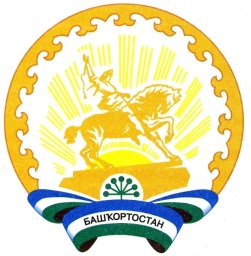 Республика БашкортостанАдминистрация сельского поселения Уршакский сельсовет муниципального района Аургазинский районЛенина ул., 56, с.Староабсалямово, 453477, тел.(факс) 8(34745)2-71-31E-mail: cel-pos20@ufamts.ru№ п/пФ.И.О.Год рожденияМесто работы, должность1Юсупова Люция Рифовна1963СП Уршакский сельсовет, уборщица2Юсупова Филюза Винеровна1979Абсалямовский СДК, культ.организатор3Фаткуллина Альбина Зайнагиевна1982не занята4Зидиханова Миляуша Габбасовна1968Субхангуловский СДК,культ.организатор5Идрисова Залина Гиндулловна1972не занята